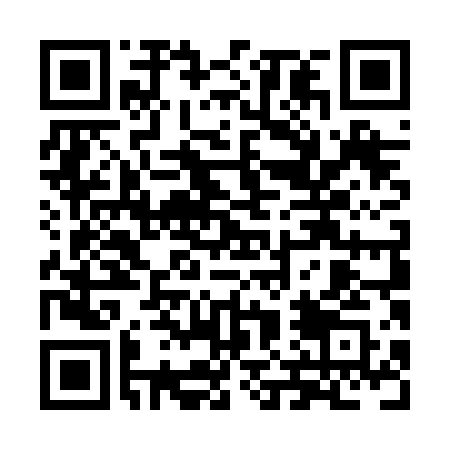 Prayer times for Castor River South, Newfoundland and Labrador, CanadaWed 1 May 2024 - Fri 31 May 2024High Latitude Method: Angle Based RulePrayer Calculation Method: Islamic Society of North AmericaAsar Calculation Method: HanafiPrayer times provided by https://www.salahtimes.comDateDayFajrSunriseDhuhrAsrMaghribIsha1Wed3:565:501:156:228:4010:352Thu3:545:491:156:238:4210:373Fri3:515:471:156:248:4310:404Sat3:485:451:156:258:4510:435Sun3:455:431:146:258:4610:456Mon3:425:421:146:268:4810:487Tue3:405:401:146:278:5010:508Wed3:375:381:146:288:5110:539Thu3:345:371:146:298:5310:5610Fri3:315:351:146:308:5410:5911Sat3:295:331:146:318:5611:0112Sun3:265:321:146:328:5711:0413Mon3:235:301:146:338:5911:0714Tue3:225:291:146:349:0011:0715Wed3:215:271:146:359:0211:0816Thu3:205:261:146:359:0311:0917Fri3:205:251:146:369:0511:1018Sat3:195:231:146:379:0611:1019Sun3:185:221:146:389:0711:1120Mon3:185:211:146:399:0911:1221Tue3:175:201:146:399:1011:1222Wed3:175:181:156:409:1111:1323Thu3:165:171:156:419:1311:1424Fri3:165:161:156:429:1411:1425Sat3:155:151:156:439:1511:1526Sun3:155:141:156:439:1611:1627Mon3:145:131:156:449:1811:1628Tue3:145:121:156:459:1911:1729Wed3:135:111:156:459:2011:1830Thu3:135:101:156:469:2111:1831Fri3:135:101:166:479:2211:19